KALİTE YÖNETİM SİSTEMİ TSE İSO 9001 /2015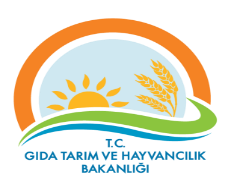 TEKİRDAĞ İL GIDA TARIM VE HAYVANCILIK İL MÜDÜRLÜĞÜTEMEL SÜREÇ TANIM FORMUTEKİRDAĞ İL GIDA TARIM VE HAYVANCILIK İL MÜDÜRLÜĞÜTEMEL SÜREÇ TANIM FORMUTEKİRDAĞ İL GIDA TARIM VE HAYVANCILIK İL MÜDÜRLÜĞÜTEMEL SÜREÇ TANIM FORMUTEKİRDAĞ İL GIDA TARIM VE HAYVANCILIK İL MÜDÜRLÜĞÜTEMEL SÜREÇ TANIM FORMUTEKİRDAĞ İL GIDA TARIM VE HAYVANCILIK İL MÜDÜRLÜĞÜTEMEL SÜREÇ TANIM FORMUDokuman KoduDokuman KoduDokuman KoduGTHB.59.İLM. KYS.022TEKİRDAĞ İL GIDA TARIM VE HAYVANCILIK İL MÜDÜRLÜĞÜTEMEL SÜREÇ TANIM FORMUTEKİRDAĞ İL GIDA TARIM VE HAYVANCILIK İL MÜDÜRLÜĞÜTEMEL SÜREÇ TANIM FORMUTEKİRDAĞ İL GIDA TARIM VE HAYVANCILIK İL MÜDÜRLÜĞÜTEMEL SÜREÇ TANIM FORMUTEKİRDAĞ İL GIDA TARIM VE HAYVANCILIK İL MÜDÜRLÜĞÜTEMEL SÜREÇ TANIM FORMUTEKİRDAĞ İL GIDA TARIM VE HAYVANCILIK İL MÜDÜRLÜĞÜTEMEL SÜREÇ TANIM FORMURevizyon NoRevizyon NoRevizyon No00TEKİRDAĞ İL GIDA TARIM VE HAYVANCILIK İL MÜDÜRLÜĞÜTEMEL SÜREÇ TANIM FORMUTEKİRDAĞ İL GIDA TARIM VE HAYVANCILIK İL MÜDÜRLÜĞÜTEMEL SÜREÇ TANIM FORMUTEKİRDAĞ İL GIDA TARIM VE HAYVANCILIK İL MÜDÜRLÜĞÜTEMEL SÜREÇ TANIM FORMUTEKİRDAĞ İL GIDA TARIM VE HAYVANCILIK İL MÜDÜRLÜĞÜTEMEL SÜREÇ TANIM FORMUTEKİRDAĞ İL GIDA TARIM VE HAYVANCILIK İL MÜDÜRLÜĞÜTEMEL SÜREÇ TANIM FORMURevizyon TarihiRevizyon TarihiRevizyon Tarihi00.00.0000TEKİRDAĞ İL GIDA TARIM VE HAYVANCILIK İL MÜDÜRLÜĞÜTEMEL SÜREÇ TANIM FORMUTEKİRDAĞ İL GIDA TARIM VE HAYVANCILIK İL MÜDÜRLÜĞÜTEMEL SÜREÇ TANIM FORMUTEKİRDAĞ İL GIDA TARIM VE HAYVANCILIK İL MÜDÜRLÜĞÜTEMEL SÜREÇ TANIM FORMUTEKİRDAĞ İL GIDA TARIM VE HAYVANCILIK İL MÜDÜRLÜĞÜTEMEL SÜREÇ TANIM FORMUTEKİRDAĞ İL GIDA TARIM VE HAYVANCILIK İL MÜDÜRLÜĞÜTEMEL SÜREÇ TANIM FORMUYayın TarihiYayın TarihiYayın TarihiTEKİRDAĞ İL GIDA TARIM VE HAYVANCILIK İL MÜDÜRLÜĞÜTEMEL SÜREÇ TANIM FORMUTEKİRDAĞ İL GIDA TARIM VE HAYVANCILIK İL MÜDÜRLÜĞÜTEMEL SÜREÇ TANIM FORMUTEKİRDAĞ İL GIDA TARIM VE HAYVANCILIK İL MÜDÜRLÜĞÜTEMEL SÜREÇ TANIM FORMUTEKİRDAĞ İL GIDA TARIM VE HAYVANCILIK İL MÜDÜRLÜĞÜTEMEL SÜREÇ TANIM FORMUTEKİRDAĞ İL GIDA TARIM VE HAYVANCILIK İL MÜDÜRLÜĞÜTEMEL SÜREÇ TANIM FORMUSayfa SayısıSayfa SayısıSayfa SayısıSayfa 3 / 3Süreç Adı Süreç Adı DESTEK HİZMETLERİDESTEK HİZMETLERİDESTEK HİZMETLERİDESTEK HİZMETLERİDESTEK HİZMETLERİDESTEK HİZMETLERİSüreç No:022Süreç No:022Süreç No:022Süreç TipiSüreç TipiOperasyonelOperasyonelOperasyonelOperasyonelOperasyonelOperasyonelOperasyonelOperasyonelOperasyonelSüreç Sahibi  Süreç Sahibi  İl Gıda Tarım ve Hayvancılık Müdürüİl Gıda Tarım ve Hayvancılık Müdürüİl Gıda Tarım ve Hayvancılık Müdürüİl Gıda Tarım ve Hayvancılık Müdürüİl Gıda Tarım ve Hayvancılık Müdürüİl Gıda Tarım ve Hayvancılık Müdürüİl Gıda Tarım ve Hayvancılık Müdürüİl Gıda Tarım ve Hayvancılık Müdürüİl Gıda Tarım ve Hayvancılık MüdürüSüreç Sorumlusu/SorumlularıSüreç Sorumlusu/Sorumlularıİl Müdür Yardımcısı Saymanİl Müdür Yardımcısı Saymanİl Müdür Yardımcısı Saymanİl Müdür Yardımcısı Saymanİl Müdür Yardımcısı Saymanİl Müdür Yardımcısı Saymanİl Müdür Yardımcısı Saymanİl Müdür Yardımcısı Saymanİl Müdür Yardımcısı SaymanSüreç UygulayıcılarıSüreç UygulayıcılarıMuhasebeci Döner Sermaye SaymanıMuhasebeci Döner Sermaye SaymanıMuhasebeci Döner Sermaye SaymanıMuhasebeci Döner Sermaye SaymanıMuhasebeci Döner Sermaye SaymanıMuhasebeci Döner Sermaye SaymanıMuhasebeci Döner Sermaye SaymanıMuhasebeci Döner Sermaye SaymanıMuhasebeci Döner Sermaye SaymanıSÜREÇ SINIRLARISÜREÇ SINIRLARIBaşlangıç NoktasıYıl sonu 31 Aralık itibari ile muhasebe işlemlerinin tamamlanmasıYıl sonu 31 Aralık itibari ile muhasebe işlemlerinin tamamlanmasıYıl sonu 31 Aralık itibari ile muhasebe işlemlerinin tamamlanmasıYıl sonu 31 Aralık itibari ile muhasebe işlemlerinin tamamlanmasıYıl sonu 31 Aralık itibari ile muhasebe işlemlerinin tamamlanmasıYıl sonu 31 Aralık itibari ile muhasebe işlemlerinin tamamlanmasıYıl sonu 31 Aralık itibari ile muhasebe işlemlerinin tamamlanmasıYıl sonu 31 Aralık itibari ile muhasebe işlemlerinin tamamlanmasıSÜREÇ SINIRLARISÜREÇ SINIRLARIBitiş NoktasıBilançonun Bakanlık Tarafından Onaylanması ve İl Müdürlüğüne bildirilmesiBilançonun Bakanlık Tarafından Onaylanması ve İl Müdürlüğüne bildirilmesiBilançonun Bakanlık Tarafından Onaylanması ve İl Müdürlüğüne bildirilmesiBilançonun Bakanlık Tarafından Onaylanması ve İl Müdürlüğüne bildirilmesiBilançonun Bakanlık Tarafından Onaylanması ve İl Müdürlüğüne bildirilmesiBilançonun Bakanlık Tarafından Onaylanması ve İl Müdürlüğüne bildirilmesiBilançonun Bakanlık Tarafından Onaylanması ve İl Müdürlüğüne bildirilmesiBilançonun Bakanlık Tarafından Onaylanması ve İl Müdürlüğüne bildirilmesiGİRDİLERGİRDİLERGİRDİLERGİRDİLERGİRDİLERGİRDİ SAĞLAYANLARGİRDİ SAĞLAYANLARGİRDİ SAĞLAYANLARGİRDİ SAĞLAYANLARGİRDİ SAĞLAYANLARGİRDİ SAĞLAYANLARBİLANÇO HAZIRLAMA SÜRECİ(MALİYE BAKANLIĞI, DÖNER SERMAYELİ İŞLETMELER BÜTÇE VE MUHASEBE YÖNETMELİĞİ)(Madde:8)Bilanço ilkelerinin amacı, sermaye koyan veya sonradan kârı işletmede bırakanların işletmeye sağladıkları kaynaklar ve bunlarla elde edilen varlıkların muhasebe kayıt, hesap ve tablolarında tespit edilmesi ve gösterilmesi yoluyla belli bir tarihte işletmenin malî durumunu açıklıkla ve ilgililer için gerçeğe uygun olarak yansıtmaktır.2) Bilanço ilkeleri; varlıklar, yabancı kaynaklar ve özkaynaklar itibarıyla üç grupta toplanmaktadır.Bilanço ve Eklerinin Hazırlanması Aşamasındaki Belgeler:Yıl sonu kesin mizanı,Dönem sonu faaliyet raporu,Ayrıntılı gelir ve gider tabloları,Envanter ve bilanço defteri,Yıllık gayri safi hasılat bildirimi,Varlık sayım tutanakları,Maddi duran varlıklar cetvelleri,Borç, alacak ve fireler cetvelleri      Yukarıda sayılan bilanço eki belgeler hazırlanır ve ilgililerince imzalanır. İl Müdür Yardımcısı tarafından kontrol edilerek, İl Müdürünün imzasına sunulur.       Bilanço Bakanlık tarafından onaylandıktan sonra, bir nüshası Sayıştay Başkanlığına gönderilir.      İl Müdürlüğüne yazı ile onay bildirilir ve süreç tamamlanır.BİLANÇO HAZIRLAMA SÜRECİ(MALİYE BAKANLIĞI, DÖNER SERMAYELİ İŞLETMELER BÜTÇE VE MUHASEBE YÖNETMELİĞİ)(Madde:8)Bilanço ilkelerinin amacı, sermaye koyan veya sonradan kârı işletmede bırakanların işletmeye sağladıkları kaynaklar ve bunlarla elde edilen varlıkların muhasebe kayıt, hesap ve tablolarında tespit edilmesi ve gösterilmesi yoluyla belli bir tarihte işletmenin malî durumunu açıklıkla ve ilgililer için gerçeğe uygun olarak yansıtmaktır.2) Bilanço ilkeleri; varlıklar, yabancı kaynaklar ve özkaynaklar itibarıyla üç grupta toplanmaktadır.Bilanço ve Eklerinin Hazırlanması Aşamasındaki Belgeler:Yıl sonu kesin mizanı,Dönem sonu faaliyet raporu,Ayrıntılı gelir ve gider tabloları,Envanter ve bilanço defteri,Yıllık gayri safi hasılat bildirimi,Varlık sayım tutanakları,Maddi duran varlıklar cetvelleri,Borç, alacak ve fireler cetvelleri      Yukarıda sayılan bilanço eki belgeler hazırlanır ve ilgililerince imzalanır. İl Müdür Yardımcısı tarafından kontrol edilerek, İl Müdürünün imzasına sunulur.       Bilanço Bakanlık tarafından onaylandıktan sonra, bir nüshası Sayıştay Başkanlığına gönderilir.      İl Müdürlüğüne yazı ile onay bildirilir ve süreç tamamlanır.BİLANÇO HAZIRLAMA SÜRECİ(MALİYE BAKANLIĞI, DÖNER SERMAYELİ İŞLETMELER BÜTÇE VE MUHASEBE YÖNETMELİĞİ)(Madde:8)Bilanço ilkelerinin amacı, sermaye koyan veya sonradan kârı işletmede bırakanların işletmeye sağladıkları kaynaklar ve bunlarla elde edilen varlıkların muhasebe kayıt, hesap ve tablolarında tespit edilmesi ve gösterilmesi yoluyla belli bir tarihte işletmenin malî durumunu açıklıkla ve ilgililer için gerçeğe uygun olarak yansıtmaktır.2) Bilanço ilkeleri; varlıklar, yabancı kaynaklar ve özkaynaklar itibarıyla üç grupta toplanmaktadır.Bilanço ve Eklerinin Hazırlanması Aşamasındaki Belgeler:Yıl sonu kesin mizanı,Dönem sonu faaliyet raporu,Ayrıntılı gelir ve gider tabloları,Envanter ve bilanço defteri,Yıllık gayri safi hasılat bildirimi,Varlık sayım tutanakları,Maddi duran varlıklar cetvelleri,Borç, alacak ve fireler cetvelleri      Yukarıda sayılan bilanço eki belgeler hazırlanır ve ilgililerince imzalanır. İl Müdür Yardımcısı tarafından kontrol edilerek, İl Müdürünün imzasına sunulur.       Bilanço Bakanlık tarafından onaylandıktan sonra, bir nüshası Sayıştay Başkanlığına gönderilir.      İl Müdürlüğüne yazı ile onay bildirilir ve süreç tamamlanır.BİLANÇO HAZIRLAMA SÜRECİ(MALİYE BAKANLIĞI, DÖNER SERMAYELİ İŞLETMELER BÜTÇE VE MUHASEBE YÖNETMELİĞİ)(Madde:8)Bilanço ilkelerinin amacı, sermaye koyan veya sonradan kârı işletmede bırakanların işletmeye sağladıkları kaynaklar ve bunlarla elde edilen varlıkların muhasebe kayıt, hesap ve tablolarında tespit edilmesi ve gösterilmesi yoluyla belli bir tarihte işletmenin malî durumunu açıklıkla ve ilgililer için gerçeğe uygun olarak yansıtmaktır.2) Bilanço ilkeleri; varlıklar, yabancı kaynaklar ve özkaynaklar itibarıyla üç grupta toplanmaktadır.Bilanço ve Eklerinin Hazırlanması Aşamasındaki Belgeler:Yıl sonu kesin mizanı,Dönem sonu faaliyet raporu,Ayrıntılı gelir ve gider tabloları,Envanter ve bilanço defteri,Yıllık gayri safi hasılat bildirimi,Varlık sayım tutanakları,Maddi duran varlıklar cetvelleri,Borç, alacak ve fireler cetvelleri      Yukarıda sayılan bilanço eki belgeler hazırlanır ve ilgililerince imzalanır. İl Müdür Yardımcısı tarafından kontrol edilerek, İl Müdürünün imzasına sunulur.       Bilanço Bakanlık tarafından onaylandıktan sonra, bir nüshası Sayıştay Başkanlığına gönderilir.      İl Müdürlüğüne yazı ile onay bildirilir ve süreç tamamlanır.BİLANÇO HAZIRLAMA SÜRECİ(MALİYE BAKANLIĞI, DÖNER SERMAYELİ İŞLETMELER BÜTÇE VE MUHASEBE YÖNETMELİĞİ)(Madde:8)Bilanço ilkelerinin amacı, sermaye koyan veya sonradan kârı işletmede bırakanların işletmeye sağladıkları kaynaklar ve bunlarla elde edilen varlıkların muhasebe kayıt, hesap ve tablolarında tespit edilmesi ve gösterilmesi yoluyla belli bir tarihte işletmenin malî durumunu açıklıkla ve ilgililer için gerçeğe uygun olarak yansıtmaktır.2) Bilanço ilkeleri; varlıklar, yabancı kaynaklar ve özkaynaklar itibarıyla üç grupta toplanmaktadır.Bilanço ve Eklerinin Hazırlanması Aşamasındaki Belgeler:Yıl sonu kesin mizanı,Dönem sonu faaliyet raporu,Ayrıntılı gelir ve gider tabloları,Envanter ve bilanço defteri,Yıllık gayri safi hasılat bildirimi,Varlık sayım tutanakları,Maddi duran varlıklar cetvelleri,Borç, alacak ve fireler cetvelleri      Yukarıda sayılan bilanço eki belgeler hazırlanır ve ilgililerince imzalanır. İl Müdür Yardımcısı tarafından kontrol edilerek, İl Müdürünün imzasına sunulur.       Bilanço Bakanlık tarafından onaylandıktan sonra, bir nüshası Sayıştay Başkanlığına gönderilir.      İl Müdürlüğüne yazı ile onay bildirilir ve süreç tamamlanır.İl MüdürlüğüGTHB Destek Hizmetleri Daire Başkanlığıİl MüdürlüğüGTHB Destek Hizmetleri Daire Başkanlığıİl MüdürlüğüGTHB Destek Hizmetleri Daire Başkanlığıİl MüdürlüğüGTHB Destek Hizmetleri Daire Başkanlığıİl MüdürlüğüGTHB Destek Hizmetleri Daire Başkanlığıİl MüdürlüğüGTHB Destek Hizmetleri Daire BaşkanlığıÇIKTILARÇIKTILARÇIKTILARÇIKTILARÇIKTILARÇIKTI ALICILARIÇIKTI ALICILARIÇIKTI ALICILARIÇIKTI ALICILARIÇIKTI ALICILARIÇIKTI ALICILARIBilanço ve Eki BelgelerBilanço ve Eki BelgelerBilanço ve Eki BelgelerBilanço ve Eki BelgelerBilanço ve Eki BelgelerSayıştay Başkanlığı GTHB GTH İl MüdürlüğüSayıştay Başkanlığı GTHB GTH İl MüdürlüğüSayıştay Başkanlığı GTHB GTH İl MüdürlüğüSayıştay Başkanlığı GTHB GTH İl MüdürlüğüSayıştay Başkanlığı GTHB GTH İl MüdürlüğüSayıştay Başkanlığı GTHB GTH İl MüdürlüğüKAYNAKLARKAYNAKLARKAYNAKLARKAYNAKLARKAYNAKLARKAYNAKLARKAYNAKLARKAYNAKLARKAYNAKLARKAYNAKLARKAYNAKLARProses Kaynaklarıİnsan kaynağıKontrol Araç, Ekipman, taşıtlar vb. Döner Sermayeli İşletmeler Mali Yönetim Sistemi (DMİS)Maliye Bakanlığı, Döner Sermayeli İşletmeler Bütçe Ve Muhasebe YönetmeliğiGıda, Tarım Ve Hayvancılık Bakanlığı Döner Sermaye İşletmeleri Uygulama YönetmeliğiGıda,Tarım ve Hayvancılık Bakanlığının Merkez ve Taşra Kuruluşlarına Döner Sermaye Verilmesi Hakkında KanunProses Kaynaklarıİnsan kaynağıKontrol Araç, Ekipman, taşıtlar vb. Döner Sermayeli İşletmeler Mali Yönetim Sistemi (DMİS)Maliye Bakanlığı, Döner Sermayeli İşletmeler Bütçe Ve Muhasebe YönetmeliğiGıda, Tarım Ve Hayvancılık Bakanlığı Döner Sermaye İşletmeleri Uygulama YönetmeliğiGıda,Tarım ve Hayvancılık Bakanlığının Merkez ve Taşra Kuruluşlarına Döner Sermaye Verilmesi Hakkında KanunProses Kaynaklarıİnsan kaynağıKontrol Araç, Ekipman, taşıtlar vb. Döner Sermayeli İşletmeler Mali Yönetim Sistemi (DMİS)Maliye Bakanlığı, Döner Sermayeli İşletmeler Bütçe Ve Muhasebe YönetmeliğiGıda, Tarım Ve Hayvancılık Bakanlığı Döner Sermaye İşletmeleri Uygulama YönetmeliğiGıda,Tarım ve Hayvancılık Bakanlığının Merkez ve Taşra Kuruluşlarına Döner Sermaye Verilmesi Hakkında KanunProses Kaynaklarıİnsan kaynağıKontrol Araç, Ekipman, taşıtlar vb. Döner Sermayeli İşletmeler Mali Yönetim Sistemi (DMİS)Maliye Bakanlığı, Döner Sermayeli İşletmeler Bütçe Ve Muhasebe YönetmeliğiGıda, Tarım Ve Hayvancılık Bakanlığı Döner Sermaye İşletmeleri Uygulama YönetmeliğiGıda,Tarım ve Hayvancılık Bakanlığının Merkez ve Taşra Kuruluşlarına Döner Sermaye Verilmesi Hakkında KanunProses Kaynaklarıİnsan kaynağıKontrol Araç, Ekipman, taşıtlar vb. Döner Sermayeli İşletmeler Mali Yönetim Sistemi (DMİS)Maliye Bakanlığı, Döner Sermayeli İşletmeler Bütçe Ve Muhasebe YönetmeliğiGıda, Tarım Ve Hayvancılık Bakanlığı Döner Sermaye İşletmeleri Uygulama YönetmeliğiGıda,Tarım ve Hayvancılık Bakanlığının Merkez ve Taşra Kuruluşlarına Döner Sermaye Verilmesi Hakkında KanunProses Kaynaklarıİnsan kaynağıKontrol Araç, Ekipman, taşıtlar vb. Döner Sermayeli İşletmeler Mali Yönetim Sistemi (DMİS)Maliye Bakanlığı, Döner Sermayeli İşletmeler Bütçe Ve Muhasebe YönetmeliğiGıda, Tarım Ve Hayvancılık Bakanlığı Döner Sermaye İşletmeleri Uygulama YönetmeliğiGıda,Tarım ve Hayvancılık Bakanlığının Merkez ve Taşra Kuruluşlarına Döner Sermaye Verilmesi Hakkında KanunProses Kaynaklarıİnsan kaynağıKontrol Araç, Ekipman, taşıtlar vb. Döner Sermayeli İşletmeler Mali Yönetim Sistemi (DMİS)Maliye Bakanlığı, Döner Sermayeli İşletmeler Bütçe Ve Muhasebe YönetmeliğiGıda, Tarım Ve Hayvancılık Bakanlığı Döner Sermaye İşletmeleri Uygulama YönetmeliğiGıda,Tarım ve Hayvancılık Bakanlığının Merkez ve Taşra Kuruluşlarına Döner Sermaye Verilmesi Hakkında KanunProses Kaynaklarıİnsan kaynağıKontrol Araç, Ekipman, taşıtlar vb. Döner Sermayeli İşletmeler Mali Yönetim Sistemi (DMİS)Maliye Bakanlığı, Döner Sermayeli İşletmeler Bütçe Ve Muhasebe YönetmeliğiGıda, Tarım Ve Hayvancılık Bakanlığı Döner Sermaye İşletmeleri Uygulama YönetmeliğiGıda,Tarım ve Hayvancılık Bakanlığının Merkez ve Taşra Kuruluşlarına Döner Sermaye Verilmesi Hakkında KanunProses Kaynaklarıİnsan kaynağıKontrol Araç, Ekipman, taşıtlar vb. Döner Sermayeli İşletmeler Mali Yönetim Sistemi (DMİS)Maliye Bakanlığı, Döner Sermayeli İşletmeler Bütçe Ve Muhasebe YönetmeliğiGıda, Tarım Ve Hayvancılık Bakanlığı Döner Sermaye İşletmeleri Uygulama YönetmeliğiGıda,Tarım ve Hayvancılık Bakanlığının Merkez ve Taşra Kuruluşlarına Döner Sermaye Verilmesi Hakkında KanunProses Kaynaklarıİnsan kaynağıKontrol Araç, Ekipman, taşıtlar vb. Döner Sermayeli İşletmeler Mali Yönetim Sistemi (DMİS)Maliye Bakanlığı, Döner Sermayeli İşletmeler Bütçe Ve Muhasebe YönetmeliğiGıda, Tarım Ve Hayvancılık Bakanlığı Döner Sermaye İşletmeleri Uygulama YönetmeliğiGıda,Tarım ve Hayvancılık Bakanlığının Merkez ve Taşra Kuruluşlarına Döner Sermaye Verilmesi Hakkında KanunProses Kaynaklarıİnsan kaynağıKontrol Araç, Ekipman, taşıtlar vb. Döner Sermayeli İşletmeler Mali Yönetim Sistemi (DMİS)Maliye Bakanlığı, Döner Sermayeli İşletmeler Bütçe Ve Muhasebe YönetmeliğiGıda, Tarım Ve Hayvancılık Bakanlığı Döner Sermaye İşletmeleri Uygulama YönetmeliğiGıda,Tarım ve Hayvancılık Bakanlığının Merkez ve Taşra Kuruluşlarına Döner Sermaye Verilmesi Hakkında KanunBAĞLAMBAĞLAMBAĞLAMBAĞLAMBAĞLAMBAĞLAMBAĞLAMBAĞLAMBAĞLAMBAĞLAMBAĞLAMİÇ HUSUSLARİÇ HUSUSLARİÇ HUSUSLARİÇ HUSUSLARDIŞ HUSUSLARDIŞ HUSUSLARDIŞ HUSUSLARİLGİLİ TARAFLARİLGİLİ TARAFLARİLGİLİ TARAFLARİLGİLİ TARAFLAROrganizasyonel yapıPersonel yeterliliği ve yetkinliğiAlt yapının yeterliliğiTeknolojik kapasitenin yeterliliği, güncelliği ve güvenliği,Kurum kültürü (aidiyet, alışkanlıklar, bilgi alışverişi vb.)Süreç performansı (zaman)Organizasyonel yapıPersonel yeterliliği ve yetkinliğiAlt yapının yeterliliğiTeknolojik kapasitenin yeterliliği, güncelliği ve güvenliği,Kurum kültürü (aidiyet, alışkanlıklar, bilgi alışverişi vb.)Süreç performansı (zaman)Organizasyonel yapıPersonel yeterliliği ve yetkinliğiAlt yapının yeterliliğiTeknolojik kapasitenin yeterliliği, güncelliği ve güvenliği,Kurum kültürü (aidiyet, alışkanlıklar, bilgi alışverişi vb.)Süreç performansı (zaman)Organizasyonel yapıPersonel yeterliliği ve yetkinliğiAlt yapının yeterliliğiTeknolojik kapasitenin yeterliliği, güncelliği ve güvenliği,Kurum kültürü (aidiyet, alışkanlıklar, bilgi alışverişi vb.)Süreç performansı (zaman)Hükümet programıEkonomik durum (ulusal ve uluslararası)Diğer Kamu Kurum ve Kuruluşlarının düzenlemeleriPolitik faktörlerPazar payıUluslararası düzenlemelerİklim ve çevre şartlarıİlgili tarafların (sivil toplum kuruluşları vb.) beklentileriTeknolojik gelişmelerUluslararası rekabetHızlı nüfus artışı, göçler, Doğal afetlerSavaş, terör, güvenlikTurizm Hükümet programıEkonomik durum (ulusal ve uluslararası)Diğer Kamu Kurum ve Kuruluşlarının düzenlemeleriPolitik faktörlerPazar payıUluslararası düzenlemelerİklim ve çevre şartlarıİlgili tarafların (sivil toplum kuruluşları vb.) beklentileriTeknolojik gelişmelerUluslararası rekabetHızlı nüfus artışı, göçler, Doğal afetlerSavaş, terör, güvenlikTurizm Hükümet programıEkonomik durum (ulusal ve uluslararası)Diğer Kamu Kurum ve Kuruluşlarının düzenlemeleriPolitik faktörlerPazar payıUluslararası düzenlemelerİklim ve çevre şartlarıİlgili tarafların (sivil toplum kuruluşları vb.) beklentileriTeknolojik gelişmelerUluslararası rekabetHızlı nüfus artışı, göçler, Doğal afetlerSavaş, terör, güvenlikTurizm İl Müdürlüğü TSEGTHBSayıştayİl Müdürlüğü TSEGTHBSayıştayİl Müdürlüğü TSEGTHBSayıştayİl Müdürlüğü TSEGTHBSayıştay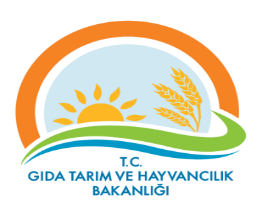 RİSK KAYIT TABLOSURİSK KAYIT TABLOSUDokuman KoduDokuman KoduGTHB.59.İLM.KYS.022GTHB.59.İLM.KYS.022GTHB.59.İLM.KYS.022GTHB.59.İLM.KYS.022GTHB.59.İLM.KYS.022GTHB.59.İLM.KYS.022GTHB.59.İLM.KYS.022RİSK KAYIT TABLOSURİSK KAYIT TABLOSURevizyon NoRevizyon NoRİSK KAYIT TABLOSURİSK KAYIT TABLOSURevizyon TarihiRevizyon TarihiRİSK KAYIT TABLOSURİSK KAYIT TABLOSUYayın TarihiYayın TarihiRİSK KAYIT TABLOSURİSK KAYIT TABLOSUSayfa SayısıSayfa SayısıSayfa 6 / Sayfa 6 / Sayfa 6 / Sayfa 6 / Sayfa 6 / Sayfa 6 / Sayfa 6 / TESPİT EDİLEN RİSKTESPİT EDİLEN RİSKLERİN OLUMSUZ ETKİLERİTESPİT EDİLEN RİSKLERİN OLUMSUZ ETKİLERİMEVCUT KONTROL-LERRİSKLERE VERİLEN CEVAPLARETKİOLASILIKRİSK SKORU (PUANI)RİSKİN DEĞİŞİM YÖNÜ (ÖNEM DÜZEYİ)RİSKE VERİELECEK CEVAPLAR YENİ/EK/KALDIRILAN KONTROLLERRİSKİN TÜRÜRİSKİN SAHİBİAÇIKLAMALAR (İZLEME RAPORLAMA)Risk: Bilanço zamanının geçirilmesiGecikme cezalarının ortaya çıkmasıGecikme cezalarının ortaya çıkmasıAylık Gelir Gider Denetimi111Düşük Risk İşlemin takibi ve kontrol edilmesiOperasyonelİl MüdürlüğüSebep:  
Sürelere uyulmamasıGecikme cezalarının ortaya çıkmasıGecikme cezalarının ortaya çıkmasıAylık Gelir Gider Denetimi111Düşük Risk İşlemin takibi ve kontrol edilmesiOperasyonelİl Müdürlüğü